　協議会会場について　かがわ国際会議場　　　　〒760－0019 香川県高松市サンポート2－1 高松シンボルタワータワー棟6階　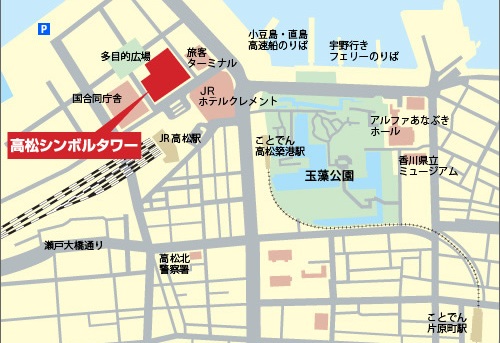 【アクセス】各交通機関からのアクセス鉄道でアクセス・JR高松駅から徒歩約3分・ことでん高松築港駅から徒歩約5分空路でアクセス・高松空港からリムジンバスJRホテルクレメント高松行きで約40分高速道路でアクセス・高松自動車道高松西IC.から車で約20分・高松自動車道高松中央IC.から車で約20分【駐車場】お車でお越しの方は､ホテル及び市営駐車場(有料)がございます。○多目的広場・シンボルタワー・高松駅前広場2時間まで　100円／20分 　　2～6時間　 100円／30分6～12時間　一律　1,400円○港湾第1・2駐車場7時間まで　100円／30分7～12時間　一律　1,400円○ホテル駐車場　　　　　　　　 150円／30分　　情報交換会のご案内　日時：平成29年8月19日（土）18時より会場：JRホテルクレメント高松20階「マーレ」　　　　※協議会会場の隣です。　　　〒760-0011　香川県高松市浜ノ町1-1　　TEL　087-811-1111会費：5000円　（会費は協議会受付時に集金させていただきます）